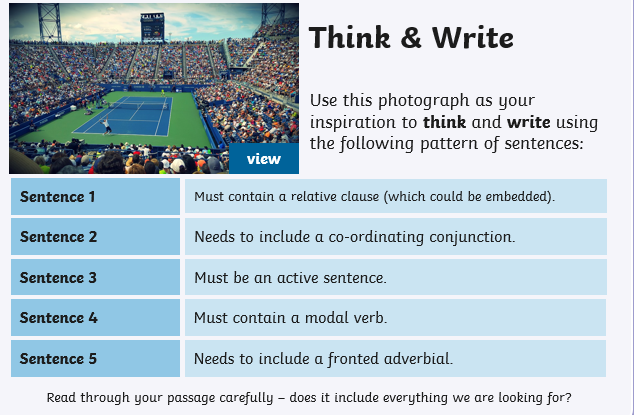 WAGOLL for support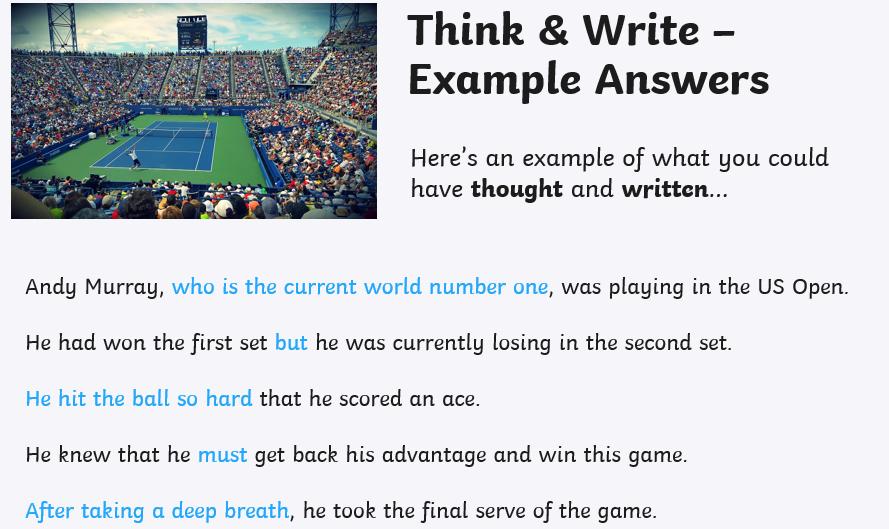 